取り組みレポート記入用紙（160721 ver.3.0）（留意事項）「CSR京都」ウェブサイトに掲載されている「会社概要／取り組みレポート」の具体例も参考にしながら、以下の点に留意してください。読者に分かりやすく伝えるため、適宜ブロックに分けて小見出しをつけるなど工夫しましょう。ウェブページはさまざまな方が目にします。読者を広く想定し、できるかぎり分かりやすく表現しましょう。業務上や業界でしか通じないような略称などには、簡単に説明を加えましょう。内容の信頼性を高めるため、ISO、KESなど更新の必要な認証取得については、当初の取得時期だけでなく、直近の更新時期を明記するなど、現状が分かるように工夫しましょう。申し訳ありませんが、ウェブページの仕様上、書式設定（文字色、太字、表など）はできず、テキストベースの表示になります。また、レイアウトの自由度が制限されることもご了解ください。「○」「■」等の標準的な記号類は使用できますが、いわゆる「はしご高」や「(株)」等の機種依存文字については、適宜、置き換えせざるをえない場合があることをご了解ください。「これがわが社のCSR」部分で公開する写真または図を2枚、メールに添付するかたちで送付してください。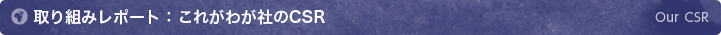 自社の最も知らせたい取り組み、最も得意とする取り組み、イチ押しの取り組みなどを記入してください。※ 該当する取り組み分野をチェック（□を■にするなど）してください。２つまで選択できます。選択した分野がウェブサイトトップページからの検索項目となります。□職場をよくする取り組み　□製品・サービスをよくする取り組み　□地球環境をよくする取り組み□地域社会をよくする取り組み　□社会の信頼を得るその他の取り組み※末尾の留意事項をご覧ください。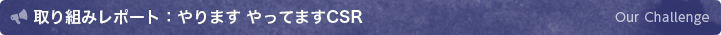 今取り組んでいることやこれから取り組もうとしていることを、「社会の信頼を築く基本指針」に照らしながら、箇条書きで記入してください。書けるところだけでも結構です。※ 取り組みの進捗状況に応じて、以下のように記入してください。■現在取り組んでいる → ① → ウェブサイトで　　　と表示されます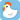 ■取り組み始めている → ② → ウェブサイトで　　　と表示されます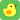 ■これから取り組む　 → ③ → ウェブサイトで　　　と表示されます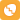 （記入例）・2008年から中小企業向けの環境マネジメントシステムであるKESステップ１を取得し、現在も継続中です。省資源・省エネルギー、廃棄物削減などの環境保全活動に取り組んでいます（①）。〔基本指針〕信頼は経営の要です。法をまもり、社会から信頼を得ることをめざします。・・〔基本指針〕人は経営の礎です。働く人を大切にし、快適で安全な働く場をつくります。・・〔基本指針〕誠実は経営の柱です。取引先を尊重し、良質で安全・安心な商品とサービスを提供します。・・〔基本指針〕地域社会は伝統を育む器です。地域社会の良き一員として貢献することをめざします。・・〔基本指針〕自然は私たちの財産です。地球環境の保全に努め、次の世代につなぎます。・・